ΕΛΛΗΝΙΚΗ ΔΗΜΟΚΡΑΤΙΑ                                               Αγία  Βαρβάρα   12-10-2020                              ΝΟΜΟΣ ΑΤΤΙΚΗΣ                                    ΔΗΜΟΣ ΑΓΙΑΣ ΒΑΡΒΑΡΑΣ                                                                                                    ΔΙΕΥΘΥΝΣΗ ΤΕΧΝΙΚΩΝ                                ΥΠΗΡΕΣΙΩΝ &ΠΕΡΙΒΑΛΛΟΝΤΟΣΤΜΗΜΑ ΠΟΛΙΤΙΚΗΣ ΠΡΟΣΤΑΣΙΑΣΤαχ. Δ/νση :  Αριστομένους 8     Τ.Κ.:12351 Πληροφορίες: κ  Κατιφεδένιος                 Τηλ. : 210. 56.90.485 (εσωτ 3)           698 326 3546 «ΕΚΤΑΚΤΟ ΔΕΛΤΙΟ ΕΠΙΔΕΙΝΩΣΗΣ ΚΑΙΡΟΥ  ΚΑΙ ΠΡΟΓΝΩΣΗ ΚΑΙΡΙΚΩΝ ΦΑΙΝΟΜΕΝΩΝ ΜΕ ΙΣΧΥ ΑΠΟ ΔΕΥΤΕΡΑ (12/10/2020)  ΕΩΣ ΚΑΙ ΤΡΙΤΗ (13-10-2020)»Έκτακτο Δελτίο Επικίνδυνων Καιρικών Φαινομένων της ΕΜΥ/ΕΜΚ που ισχύει από το απόγευμα της Δευτέρας 12-10-2020 για ενημέρωση και ενέργειες σύμφωνα με τα προβλεπόμενα από τον επιχειρησιακό σχεδιασμό.Σύμφωνα με την Ε.Μ.Υ/ΕΜΚ, κακοκαιρία προβλέπεται να επικρατήσει από το απόγευμα της Δευτέρας (12-10-2020) και μέχρι  το απόγευμα της Τρίτης (13-10-2020) στη χώρα από τα δυτικά, με κύρια χαρακτηριστικά τις ισχυρές βροχές και καταιγίδες που θα συνοδεύονται από χαλαζοπτώσεις και τους θυελλώδεις νότιους άνεμους εντάσεως 7 με 8 μποφόρ, οι οποίοι την Τρίτη θα φτάσουν στο βόρειο Αιγαίο έως 9 μποφόρ. ΠΕΡΙΣΣΟΤΕΡΑ ΣΤΟ www.emy.gr ΚΑΙ ΣΤΟ www.civilprotection.gr      Ειδικότερα, σε περιοχές όπου προβλέπεται η εκδήλωση έντονων βροχοπτώσεων, καταιγίδων ή θυελλωδών ανέμων:Να ασφαλίσουν αντικείμενα τα οποία αν παρασυρθούν από τα έντονα καιρικά φαινόμενα ενδέχεται να προκαλέσουν καταστροφές ή τραυματισμούς.Να βεβαιωθούν ότι τα λούκια και οι υδρορροές των κατοικιών δεν είναι φραγμένα και λειτουργούν κανονικά.Να αποφεύγουν τις εργασίες υπαίθρου κατά τη διάρκεια εκδήλωσης των έντονων καιρικών φαινομένων (κίνδυνος από πτώσεις κεραυνών).Να προφυλάσσονται αμέσως κατά τη διάρκεια μιας χαλαζόπτωσης. Να καταφύγουν σε κτίριο ή σε αυτοκίνητο και να μην εγκαταλείπουν τον ασφαλή χώρο, παρά μόνο όταν βεβαιωθούν ότι η καταιγίδα πέρασε. Η χαλαζόπτωση μπορεί να είναι πολύ επικίνδυνη και για τα ζώα.Να αποφεύγουν τη διέλευση κάτω από μεγάλα δέντρα, κάτω από αναρτημένες πινακίδες και γενικά από περιοχές, όπου ελαφρά αντικείμενα (π.χ. γλάστρες, σπασμένα τζάμια κλπ.) μπορεί να αποκολληθούν και να πέσουν στο έδαφος (π.χ. κάτω από μπαλκόνια).                                          Χρήσιμα τηλέφωνα ανάγκηςΑντιδήμαρχος Πολιτικής Προστασίας Χρήστος Βασιλείου 698 557 9902Υπεύθυνος  Πολιτικής Προστασίας Νικόλαος Κατιφεδένιος  698 326 3546     Σε περιπτώσεις εκτάκτων αναγκών. οι πολίτες μπορούν να απευθύνονται  στις γραμμές έκτακτης ανάγκης 24ωρης λειτουργίας.100: Ελληνική Αστυνομία166: Εθνικό Κέντρο Άμεσης Βοήθειας (ΕΚΑΒ) - για επείγοντα θέματα ιατρικής βοήθειας199: Πυροσβεστική Υπηρεσία108 : Άμεση Δράση Λιμενικού Σώματος-Ελληνικής Ακτοφυλακής210 7793 777: Κέντρο Δηλητηριάσεων210 5212 000: Κέντρο Ελέγχου και Πρόληψης Νοσημάτων (ΚΕ.ΕΛ.Π.ΝΟ.)210 3359 002-3: Χρήσιμα Τηλέφωνα Γενική Γραμματεία Πολιτικής Προστασίας2132063669: Αυτοτελής Διεύθυνση Πολιτικής Προστασίας της Περιφέρειας ΑττικήςΠαράλληλα με τα ανωτέρω υπάρχει και ο Ευρωπαϊκός Αριθμός Έκτακτης Ανάγκης 112.                                                       Ο                                                   ΑΝΤΙΔΗΜΑΡΧΟΣ                                         ΠΟΛΙΤΙΚΗΣ ΠΡΟΣΤΑΣΙΑΣ                                              ΧΡΗΣΤΟΣ ΒΑΣΙΛΕΙΟΥ 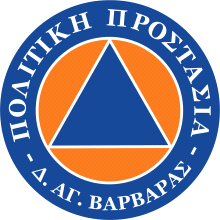 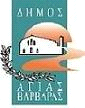 